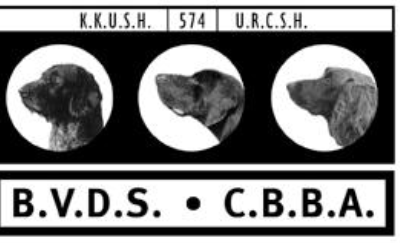 	 	 	 	 	 	Maasmechelen, 30 mei 2021, Betreft: kennisgeving verplichte verzekering Beste, Tijdens de Algemene Vergadering van de Vereniging der Afgevaardigden (VDA), is er door de meerderheid van de clubs beslist om mee te gaan met het licentiedossier dat de VDA heeft voorgesteld.  Praktisch wil dit zeggen dan vanaf 1 juli 2021 al onze leden individueel verzekerd zijn via een verzekering (licentie) afgesloten door de VDA voor de activiteiten van onze vereniging. Wat extra uitleg kan u in bijlage 'de licenties' vinden. Deze wijziging brengt met zich mee dat de vereniging voor het jaar 2021 per lid 4,00 € (basispakket) dient te betalen aan de VDA.  In 2021 neemt de club de verzekering van 4€ voor eigen rekening .Vanaf 1 januari 2022 zal dit 7,00 € (basispakket)per lid bedragen. Hierdoor zullen we genoodzaakt zijn om het lidgeld te verhogen van 15 euro naar 25 euro voor 1 jaar en van 25 euro naar 40 euro voor 2 jaar.  Graag zouden we willen vragen om het bijgevoegde document 'lidmaatschap' in te vullen en per kerende mail terugsturen naar eef.hermans@hotmail.be . We moeten de gegevens (en geboortedatum) van alle leden doorgeven aan de VDA en op deze manier zijn we zeker dat we over de juiste informatie beschikken.  Dit houdt spijtig genoeg wel in dat leden die het lidmaatschap op 2 namen hebben staan, moeten kiezen wie van beide lid zal zijn. In de toekomst willen we ook met het systeem van gezinslid gaan werken waardoor een 2e, 3e, 4e... persoon van hetzelfde gezin zich kan aansluiten voor 7 euro per jaar en dan op onze activiteiten ook van de verzekering van de VDA kan genieten.  Elk lid zal begin juli 2021 thuis een licentiekaart ontvangen, vergelijkbaar met een bankkaart. Het lidgeld kan enkel nog betaald worden via overschrijving. Met sportieve groeten, Martin Martens  	 	 	 	 	Eef Hermans mmartens@besix.com 	 	 	 	 	eef.hermans@hotmail.be Voorzitter BVDS – CBBA 	 	 	 	 	Penningmeester Lidmaatschap BVDS – CBBA Gegevens eigenaar:  Voornaam: …………………………………………………………………………………………………………………………………………  Achternaam: ………………………………………………………………………………………………………………………………………  Geboortedatum: …………………………………………………………………………………………………………………………………  Straat: ………………………………………………………………………………..Huisnummer:………………….……………………..  Postnummer: ………………………………………………Gemeente: …………………….…………………………………  Land: ………………………………………………………………………………………………………………………………………………  Telefoon: ……………………………………………………………….. GSM: ……………………………………………..  E-mail:………………………………………………………………………………………………………………………………………  Gegevens Hond:  Naam: ………………………………………………………………………………………………………………………………………………  Stamboomnummer (indien van toepassing): ……………………………………………………………………………………… Chipnr: …………………………………………………………………………………………………………………………………  Geboortedatum: ………………………………………………………………………………………………………………… Ps:  gelieve uw formulier door te sturen naar  eef.hermans@itzu.eu; Betaling inschrijvingsgeld:  BIC KREDBEBB  -  BE84 7350 0131 6659 